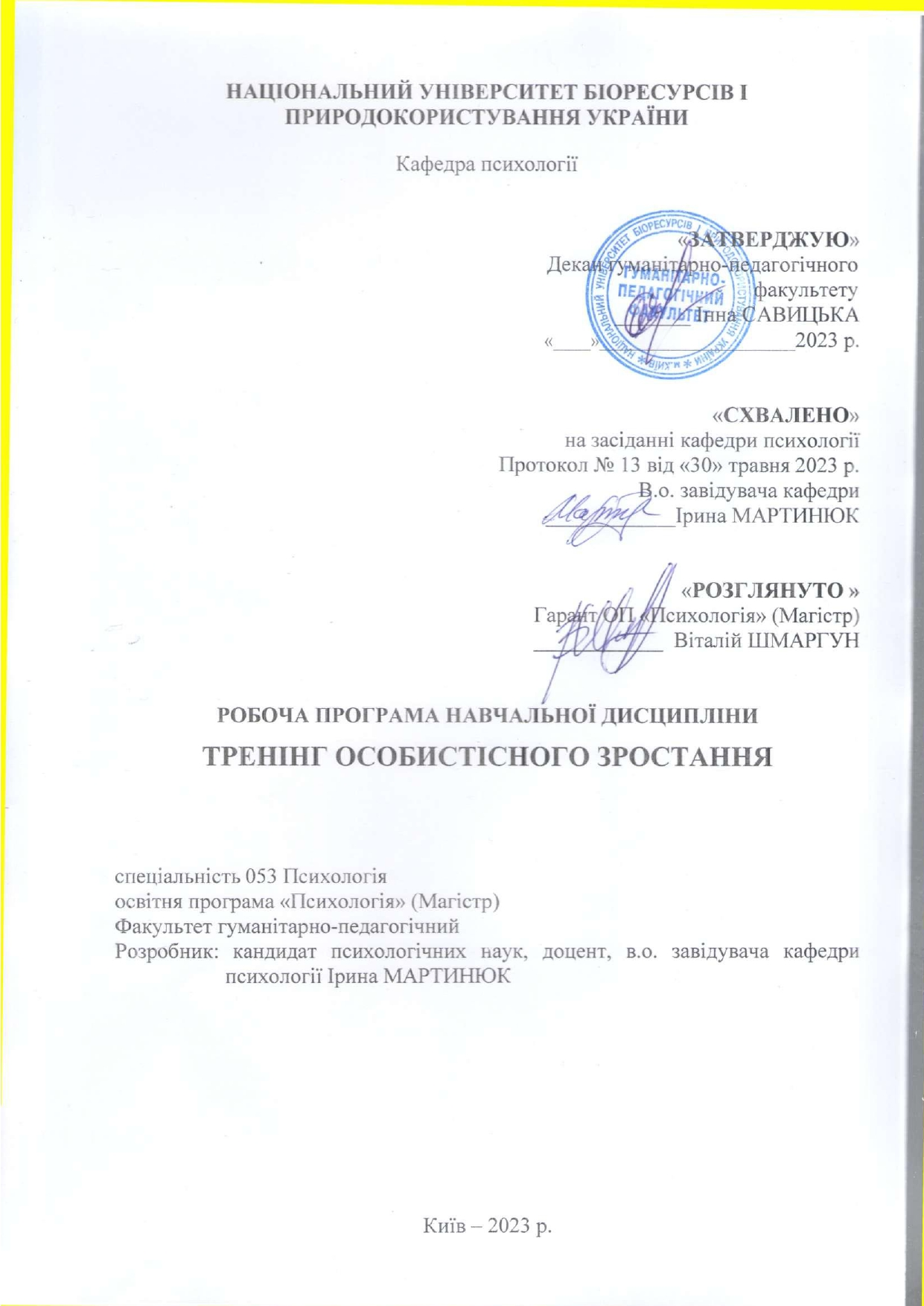 1. Опис навчальної дисципліни «Тренінг особистісного зростання»2. Мета та завдання навчальної дисципліниМета вивчення навчальної дисципліни «Тренінг особистісного зростання» – є формування у студентів системи навичок міжособистісної взаємодії – soft skills, важливих для забезпечення ефективності професійної діяльності майбутніх фахівців.Завдання курсу: ознайомити з техніками ефективної комунікації та прийомами саморегуляції, їх психологічним підґрунтям, сприяти самопізнанню та саморозвитку, мотивувати до особистісного розвитку.Набуття компетентностей:інтегральна компетентність (ІК): здатність до саморозвитку, до безконфліктної взаємодії з іншими, до ефективної самопрезентації, до саморегуляції, до роботи в команді, структурувати та організовувати свій час, бути креативним;загальні компетентності (ЗК):–  здатність застосовувати отримані знання у практичних ситуаціях (ЗК1),–  здатність генерувати нові ідеї, проявляти креативність у професійній сфері (ЗК3),–  цінування та повага різноманітності та мультикультурності зі збереженням власної ідентичності (ЗК5),–  здатність діяти на основі етичних міркувань (ЗК6),–  здатність діяти соціально відповідально та свідомо (ЗК7),–  здатність мотивувати людей та рухатися до спільної мети (ЗК9),фахові (спеціальні) компетентності (ФК):–  здатність здійснювати практичну діяльність (тренінгову) (ФК4),–  здатність ефективно взаємодіяти з колегами в моно- та мультидисциплінарних командах (ФК6).Програмні результати навчання (ПРН):–  здійснювати пошук, опрацювання та аналіз професійно важливих знань із різних джерел із використанням сучасних інформаційно-комунікаційних технологій (ПРН 1),–  здійснювати адаптацію та модифікацію існуючих наукових підходів і методів до конкретних ситуацій професійної діяльності, оцінювати їх ефективність (ПРН 10).3. Програма та структура навчальної дисципліни повного терміну денної та заочної форми навчання:4. Теми практичних занять5. Теми самостійної роботи6. Контрольні питання, зразки тестів для визначення рівня засвоєння знань студентамиКонтрольні питання 1.    Сутність міжособистісної взаємодії.2.    Види міжособистісної взаємодії.3.    Чинники ефективної міжособистісної взаємодії.4.    Етапи професійного розвитку особистості.5.    Сутність самооцінки та її види.6.    Негативні явища у процесі професійного розвитку особистості.7.    Ознаки маніпуляції у міжособистісній взаємодії.8.    Поняття комунікації.9.    Чинники ефективної комунікації.10. Вербальні засоби комунікації.11. Невербальні засоби комунікації.12. Ефекти, що виникають сприйманні людьми один одного.13. Сутність комунікативних бар’єрів.14. Моделі комунікацій.15. Поняття соціального інтелекту.16. Значення соціального інтелекту.17. Складові соціального інтелекту.18. Види емоцій.19. Види психічних станів.20. Роль емпатії в розумінні інших.21. Мотивація поведінки людини.22. Поняття команди.23. Етапи розвитку команди.24. Чинники ефективного командоутворення.25. Показники здатності працювати в команді26. Командні ролі.27. Сутність конструктивного спілкування.28. Ознаки деструктивного спілкування.29. Види конфліктів у малій групі.30. Способи подолання конфліктів у малих групах.31. Поняття про психічний стан людини.32. Типові психічні стани людини.33. Чинники психічних станів.34. Прояви психічних станів.35. Способи регуляції психічних станів.36. Поняття про аутотренінг.37. Етапи розвитку стресу.38. Ознаки творчої діяльності.39. Структура творчої діяльності.40. Стадії творчої діяльності.41. Сутність творчого мислення.42. Поняття про творчий потенціал особистості.43. Властивості творчої особистості.44. Психологічні умови прояву та розвитку творчого потенціалу особистості.45. Сприймання людиною часу.46. Значення уміння управляти часом.47. Поняття про «тайм-менеджмент».48. Способи управління часом.49. Складові планування свого часу.50. Причини труднощів людини в управлінні часом.51. Поняття про корпоративний тайм-менеджмент.52. Поняття саморозвитку.53. Значення готовності до саморозвитку.54. Психологічні механізми саморозвитку.55. Бар’єри професійного саморозвитку.56. Поняття самопрогнозування особистості.57. Сутність особистісної зрілості.58. Ознаки особистісної зрілості.59. Поняття життєтворчості особистості.60. Психологічна характеристика особистості, здатної до життєтворчості.Форма № Н-5.05Національний університет біоресурсів і природокористування УкраїниФакультет                                                             Гуманітарно-педагогічнийОсвітній ступінь                                                  МагістрСпеціальність                                                       053 «Психологія» та іншіФорма навчанняСеместр, курс                                                        2 семестр, курс 1 Навчальна дисципліна                                          Тренінг особистісного зростання          Затверджено на засіданні кафедри                  психології                                                                              (назва кафедри)Протокол  № 13  від «30» травня 2023 р.В.о. завідувача кафедри _________ Мартинюк І. А..                                                                    (підпис)                    (прізвище та ініціали)Екзаменатор            _________   Мартинюк І. А.                                                  (підпис)                    (прізвище та ініціали)7. Методи навчання1. Словесні:- лекція (усний виклад великого за обсягом та логічною побудовою навчального матеріалу, займає основну частину часу відповідних занять), - пояснення (основних термінів, причинно-наслідкових зв’язків у психічних явищах та поведінці людей під час практичних занять),- розповідь (опис життєвих випадків, що ілюструють пояснювані явища та феномени),- бесіда (репродуктивна – на початку кожного практичного заняття, катехізисна – наприкінці лекційних та практичних занять, евристична – на початку лекційних та практичних занять),- робота з підручниками, навчальними посібниками, науковими статтями (аналіз теоретичного матеріалу під час виконання завдань самостійної роботи з подальшою підготовкою презентацій),- дискусії (під час практичних занять в ході аналізу теоретичних питань),- написання есе (під час виконання завдань самостійної роботи).2. Наочні:- ілюстрування (тексти-описи закономірностей психічної діяльності та поведінки людини під час практичних занять),- демонстрування (показ особливостей застосування набутих знань у професійній практиці під час практичних занять),- самостійне спостереження (апеляція до життєвого досвіду студентів, що стосується матеріалу лекційних та практичних занять).3. Практичні:- психотренінгові вправи (під час практичних занять),- тести (виконання завдань, що перевіряють розуміння навчального матеріалу).8. Форми контролюПоточний контроль (усне опитування, перевірка виконання завдань самостійної роботи на ЕНК),Проміжний контроль у межах кожного модуля (перевірка виконання тестів на ЕНК, колоквіум),Підсумковий контроль (екзамен).9. Розподіл балів, які отримують студентиОцінювання студента відбувається згідно з положенням «Про екзамени та заліки у НУБіП України» зі змінами від 26.04.2023 р. протокол № 10 табл. 1.Для визначення рейтингу студента (слухача) із засвоєння дисципліни R ДИС (до 100 балів) одержаний рейтинг з атестації R АТ (до 30 балів) додається до рейтингу студента (слухача) з навчальної роботи R НР (до 70 балів): R ДИС =  R НР + R АТ.10. Методичне забезпеченняМартинюк І. А. Тренінг особистісного зростання: ЕНК [для магістрантів різних спеціальностей]. URL: https://elearn.nubip.edu.ua/course/view.php?id=634  11. Рекомендовані джерела інформаціїОсновніОрбан-Лембрик Л. Е. Соціальна психологія: підр. К.: Альма-Матер, 2005. 448 с. URL: https://pidru4niki.com/1584072039084/psihologiya/sotsialna_psihologiya (Дата звернення: 05.02.2023 р.). Федорчук В. М. Тренінг особистісного зростання: навч. посіб. К.: Центр учбової літератури, 2014. 250 с. Карпенко Н. А. Психологія творчості: навч. посіб. Львів: ЛьвДУВС, 2016. 156 с. Курова А. В. Психологія спілкування: навч.-метод. посіб. … Одеса: Фенікс, 2020. 79 с. Маліновська О. Я. Конспект лекцій з навчальної дисципліни «Особистий, корпоративний та публічний тайм-менеджмент». Львів, 2018. 112 с. URL: https://cutt.ly/kOD8qTB (Дата звернення: 05.02.2023 р.). Маралів В. Р. Психологія саморозвитку.  2018. URL: https://stud.com.ua/154295/psihologiya/psihologiya_samorozvitku (Дата звернення: 05.02.2023 р.). ДопоміжніБарановська Л. В., Глушаниця Н. В. Психологія ділового спілкування: навч. посіб. К.: НАУ, 2016. 248 с. URL: https://cutt.ly/dODJwgQ (Дата звернення: 05.02.2023 р.).Горбунова В. В. Психологія командотворення: ціннісно-рольовий підхід до формування та розвитку команд: монографія. Житомир: Вид-во ЖДУ ім. І. Франка, 2014. 380 с.Ґоулман Д. Соціальний інтелект. Харків: Книжковий клуб «Клуб сімейного дозвілля», 2020. 400 с.Нохріна Л. А. Кравець О. М. Ефективні комунікації: навч. посіб. Х.: ХНАМГ, 2012. 263 с. URL: https://cutt.ly/wODJagZ (Дата звернення: 05.02.2023 р.).Інформаційні ресурсиКурс «Психологія стресу та способи боротьби з ним». URL: https://prometheus.org.ua/course/course-v1:KUBG+Psy101+2014_T1 (Дата звернення: 25.05.2023 р.).Курс «Креативне мислення». URL: https://vumonline.ua/course/creative-thinking/ (Дата звернення: 25.05.2023 р.).Курс «Стратегічне мислення». URL: https://vumonline.ua/course/strategic-thinking/ (Дата звернення: 25.05.2023 р.).Галузь знань, спеціальність, освітня програма, освітній ступіньГалузь знань, спеціальність, освітня програма, освітній ступіньГалузь знань, спеціальність, освітня програма, освітній ступіньОсвітній ступіньМагістрМагістрСпеціальність053 Психологія та інші 053 Психологія та інші Освітня програмаПсихологія та іншіПсихологія та іншіХарактеристика навчальної дисципліниХарактеристика навчальної дисципліниХарактеристика навчальної дисципліниВидВибірковаВибірковаЗагальна кількість годин __120___120_Кількість кредитів ECTS ___4______4___Кількість змістових модулів___2______2___Курсовий проект (робота)    (якщо є в робочому навчальному плані)______________________________________(назва)______________________________________(назва)Форма контролюЗалікЗалікПоказники навчальної дисципліни для денної та заочної форм навчанняПоказники навчальної дисципліни для денної та заочної форм навчанняПоказники навчальної дисципліни для денної та заочної форм навчанняденна форма навчаннязаочна форма навчанняРік підготовки11Семестр11Лекційні заняття     15 год.8 год.Практичні, семінарські заняття     15 год.    6 год.Лабораторні заняттяСамостійна робота     90 год.106 год.Індивідуальні завданняКількість тижневих годин для денної форми навчання:аудиторних                 4 год.Назви змістових модулів і темКількість годинКількість годинКількість годинКількість годинКількість годинКількість годинКількість годинКількість годинКількість годинКількість годинКількість годинКількість годинКількість годинКількість годинКількість годинКількість годинКількість годинКількість годинКількість годинКількість годинКількість годинНазви змістових модулів і темденна формаденна формаденна формаденна формаденна формаденна формаденна формаЗаочна формаЗаочна формаЗаочна формаЗаочна формаЗаочна формаЗаочна формаЗаочна формаЗаочна формаЗаочна формаЗаочна формаЗаочна формаЗаочна формаЗаочна формаЗаочна формаНазви змістових модулів і темтижніусього у тому числіу тому числіу тому числіу тому числіу тому числіусього у тому числіу тому числіу тому числіу тому числіу тому числіу тому числіу тому числіу тому числіу тому числіу тому числіу тому числіу тому числіу тому числіНазви змістових модулів і темтижніусього л.пр.лабінд.ср.усього л.пр.пр.пр.лаб.лаб.лаб.інд.інд.інд.ср.ср.ср.12345678910111111121212131313141414Змістовий модуль 1. Особистість у соціальній взаємодіїЗмістовий модуль 1. Особистість у соціальній взаємодіїЗмістовий модуль 1. Особистість у соціальній взаємодіїЗмістовий модуль 1. Особистість у соціальній взаємодіїЗмістовий модуль 1. Особистість у соціальній взаємодіїЗмістовий модуль 1. Особистість у соціальній взаємодіїЗмістовий модуль 1. Особистість у соціальній взаємодіїЗмістовий модуль 1. Особистість у соціальній взаємодіїЗмістовий модуль 1. Особистість у соціальній взаємодіїЗмістовий модуль 1. Особистість у соціальній взаємодіїЗмістовий модуль 1. Особистість у соціальній взаємодіїЗмістовий модуль 1. Особистість у соціальній взаємодіїЗмістовий модуль 1. Особистість у соціальній взаємодіїЗмістовий модуль 1. Особистість у соціальній взаємодіїЗмістовий модуль 1. Особистість у соціальній взаємодіїЗмістовий модуль 1. Особистість у соціальній взаємодіїЗмістовий модуль 1. Особистість у соціальній взаємодіїЗмістовий модуль 1. Особистість у соціальній взаємодіїЗмістовий модуль 1. Особистість у соціальній взаємодіїЗмістовий модуль 1. Особистість у соціальній взаємодіїЗмістовий модуль 1. Особистість у соціальній взаємодіїЗмістовий модуль 1. Особистість у соціальній взаємодіїТема 1. Особиістість у міжособистісній та професійній взаємодії1-21522111522213Тема 2. Чинники ефективної комунікації між людьми3-41522111515Тема 3. Соціальний інтелект та його складові5-61522111515Тема 4. Робота в команді7-81422101414Проміжний контроль1111Разом за змістовим модулем 16088446022258Змістовий модуль 2. Психологія окремих характеристик особистостіЗмістовий модуль 2. Психологія окремих характеристик особистостіЗмістовий модуль 2. Психологія окремих характеристик особистостіЗмістовий модуль 2. Психологія окремих характеристик особистостіЗмістовий модуль 2. Психологія окремих характеристик особистостіЗмістовий модуль 2. Психологія окремих характеристик особистостіЗмістовий модуль 2. Психологія окремих характеристик особистостіЗмістовий модуль 2. Психологія окремих характеристик особистостіЗмістовий модуль 2. Психологія окремих характеристик особистостіЗмістовий модуль 2. Психологія окремих характеристик особистостіЗмістовий модуль 2. Психологія окремих характеристик особистостіЗмістовий модуль 2. Психологія окремих характеристик особистостіЗмістовий модуль 2. Психологія окремих характеристик особистостіЗмістовий модуль 2. Психологія окремих характеристик особистостіЗмістовий модуль 2. Психологія окремих характеристик особистостіЗмістовий модуль 2. Психологія окремих характеристик особистостіЗмістовий модуль 2. Психологія окремих характеристик особистостіЗмістовий модуль 2. Психологія окремих характеристик особистостіЗмістовий модуль 2. Психологія окремих характеристик особистостіЗмістовий модуль 2. Психологія окремих характеристик особистостіЗмістовий модуль 2. Психологія окремих характеристик особистостіЗмістовий модуль 2. Психологія окремих характеристик особистостіТема 1. Психічні стани та управління ними9-1016221216222221212Тема 2. Креативність особистості11-1216221216222221212Тема 3. Тайм-менеджмент13-1416221216221111313Тема 4. Готовність до саморозвитку1511119111111010Проміжний контроль11111Разом за змістовим модулем 260774660666664848Усього годин12030309012088666106106№з/пНазва темиКількістьгодин1Тренінг позитивного самоставлення22Тренінг комунікативних навичок23Тренінг уміння розуміти інших за їх поведінкою24Тренінг командотворення25Тренінг регуляції емоційних станів26Тренінг креативності27Таймменеджмент28Тренінг готовності до саморозвитку1№з/пНазва темиКількістьгодин1Чинники успішної адаптації молодого фахівця на робочому місці. Профілактика професійного вигоряння. Професійна деформація особистості. Маніпуляція як явище у міжособистісній взаємодії.112Психологія сприймання людьми один одного. Засоби комунікації. Бар’єри комунікативного процесу. Менеджмент комунікацій.113Емпатія як механізм розуміння інших. Мотивація вчинків людей. Почуття гумору та його значення у спілкуванні. Уміння пояснювати та переконувати інших. 114Конструктивне та деструктивне спілкування. Етапи розвитку команди. Види конфліктів у малій групі та їх подолання. Культура ведення дискусії. 10Проміжний контроль15Стрес як психічний стан. Аутотренінг як метод регуляції психічного стану. Психологічне значення сну для людини. Профілактика негативний психічних станів у професійній діяльності молодого фахівця.126Теорії творчого мислення людини. Чинники творчого потенціалу особистості. Геніальність і божевілля: взаємозв’язок і розмежування. Самоактуалізація і творчість особистості.127Мобільні додатки для тайм-менеджменту. Планування особистої кар’єри. Явище прокрастинації та боротьба з ним. Корпоративний тайм-менеджмент.128Бар’єри професійного саморозвитку особистості. Самопрогнозування особистості. Особистісна зрілість. Життєтворчість особистості. 9Проміжний контроль1НАЦІОНАЛЬНИЙ УНІВЕРСИТЕТ БІОРЕСУРСІВ І ПРИРОДОКОРИСТУВАННЯ УКРАЇНИНАЦІОНАЛЬНИЙ УНІВЕРСИТЕТ БІОРЕСУРСІВ І ПРИРОДОКОРИСТУВАННЯ УКРАЇНИНАЦІОНАЛЬНИЙ УНІВЕРСИТЕТ БІОРЕСУРСІВ І ПРИРОДОКОРИСТУВАННЯ УКРАЇНИНАЦІОНАЛЬНИЙ УНІВЕРСИТЕТ БІОРЕСУРСІВ І ПРИРОДОКОРИСТУВАННЯ УКРАЇНИОС ___магістр____спеціальність ___053 __«Психологія»Кафедра_психології _2023-2024 н. р.ЕКЗАМЕНАЦІЙНИЙБІЛЕТ № ___1___із дисципліни__тренінг особистісного зростання_ЗатверджуюВ.о. зав. кафедри___________________Мартинюк І. А._____________2023 р._Тестові завдання різних типівТестові завдання різних типівТестові завдання різних типівТестові завдання різних типів1. Вставте пропущене слово у реченні: «Чим вищий рівень соціального інтелекту людей, тим легше вони налагоджують містки один із одним, тим легше їм синхронно працювати і спілкуватись».1. Вставте пропущене слово у реченні: «Чим вищий рівень соціального інтелекту людей, тим легше вони налагоджують містки один із одним, тим легше їм синхронно працювати і спілкуватись».1. Вставте пропущене слово у реченні: «Чим вищий рівень соціального інтелекту людей, тим легше вони налагоджують містки один із одним, тим легше їм синхронно працювати і спілкуватись».1. Вставте пропущене слово у реченні: «Чим вищий рівень соціального інтелекту людей, тим легше вони налагоджують містки один із одним, тим легше їм синхронно працювати і спілкуватись».2. Скільки зусиль за В. Паретто, треба вкласти у «ключові завдання», щоб отримати максимум результату?2. Скільки зусиль за В. Паретто, треба вкласти у «ключові завдання», щоб отримати максимум результату?2. Скільки зусиль за В. Паретто, треба вкласти у «ключові завдання», щоб отримати максимум результату?2. Скільки зусиль за В. Паретто, треба вкласти у «ключові завдання», щоб отримати максимум результату?3. Розведіть характеристики людей з високим та низьким рівнем соціального інтелекту:3. Розведіть характеристики людей з високим та низьким рівнем соціального інтелекту:3. Розведіть характеристики людей з високим та низьким рівнем соціального інтелекту:3. Розведіть характеристики людей з високим та низьким рівнем соціального інтелекту:4. Установіть відповідність між фазою стресу та її характеристикою:4. Установіть відповідність між фазою стресу та її характеристикою:4. Установіть відповідність між фазою стресу та її характеристикою:4. Установіть відповідність між фазою стресу та її характеристикою:5. Установіть відповідність між потребою у міжособистісній взаємодії та її характеристикою:5. Установіть відповідність між потребою у міжособистісній взаємодії та її характеристикою:5. Установіть відповідність між потребою у міжособистісній взаємодії та її характеристикою:5. Установіть відповідність між потребою у міжособистісній взаємодії та її характеристикою:6.  Яким терміном позначають здатність людини до конструктивного, нестандартного мислення і поведінки, а також до усвідомлення і розвитку свого досвіду?6.  Яким терміном позначають здатність людини до конструктивного, нестандартного мислення і поведінки, а також до усвідомлення і розвитку свого досвіду?6.  Яким терміном позначають здатність людини до конструктивного, нестандартного мислення і поведінки, а також до усвідомлення і розвитку свого досвіду?6.  Яким терміном позначають здатність людини до конструктивного, нестандартного мислення і поведінки, а також до усвідомлення і розвитку свого досвіду?7. Про який психічний стан іде мова:це функціональний стан організму, що виникає під впливом значних за силою чи тривалістю несприятливих впливів?7. Про який психічний стан іде мова:це функціональний стан організму, що виникає під впливом значних за силою чи тривалістю несприятливих впливів?7. Про який психічний стан іде мова:це функціональний стан організму, що виникає під впливом значних за силою чи тривалістю несприятливих впливів?7. Про який психічний стан іде мова:це функціональний стан організму, що виникає під впливом значних за силою чи тривалістю несприятливих впливів?8. Установіть відповідність між психічним станом людини та його характеристикою:8. Установіть відповідність між психічним станом людини та його характеристикою:8. Установіть відповідність між психічним станом людини та його характеристикою:8. Установіть відповідність між психічним станом людини та його характеристикою:9. Яким терміном позначають психічні явища, що відображають особливості функціонування нервової системи і психіки людини у певний період часу чи адаптаційного процесу?9. Яким терміном позначають психічні явища, що відображають особливості функціонування нервової системи і психіки людини у певний період часу чи адаптаційного процесу?9. Яким терміном позначають психічні явища, що відображають особливості функціонування нервової системи і психіки людини у певний період часу чи адаптаційного процесу?9. Яким терміном позначають психічні явища, що відображають особливості функціонування нервової системи і психіки людини у певний період часу чи адаптаційного процесу?10. Чи вірно, що ефективна комунікація завжди дещо емоційна?10. Чи вірно, що ефективна комунікація завжди дещо емоційна?10. Чи вірно, що ефективна комунікація завжди дещо емоційна?10. Чи вірно, що ефективна комунікація завжди дещо емоційна?11. Як називають інтелект, що є здатністю вбачати та вловлювати складні відношення та залежності в соціальній сфері?11. Як називають інтелект, що є здатністю вбачати та вловлювати складні відношення та залежності в соціальній сфері?11. Як називають інтелект, що є здатністю вбачати та вловлювати складні відношення та залежності в соціальній сфері?11. Як називають інтелект, що є здатністю вбачати та вловлювати складні відношення та залежності в соціальній сфері? 12. Про прояв якого рівня психофізіологічного стану іде мова у наведеному прикладі:Після побаченого П. відчував сильну тривогу, його думки розбігались, важко було сконцетруватись на обдумуванні рішення ? 12. Про прояв якого рівня психофізіологічного стану іде мова у наведеному прикладі:Після побаченого П. відчував сильну тривогу, його думки розбігались, важко було сконцетруватись на обдумуванні рішення ? 12. Про прояв якого рівня психофізіологічного стану іде мова у наведеному прикладі:Після побаченого П. відчував сильну тривогу, його думки розбігались, важко було сконцетруватись на обдумуванні рішення ? 12. Про прояв якого рівня психофізіологічного стану іде мова у наведеному прикладі:Після побаченого П. відчував сильну тривогу, його думки розбігались, важко було сконцетруватись на обдумуванні рішення ?13. Для якої нормативної вікової кризи характерна потреба підтвердження професійних досягнень?13. Для якої нормативної вікової кризи характерна потреба підтвердження професійних досягнень?13. Для якої нормативної вікової кризи характерна потреба підтвердження професійних досягнень?13. Для якої нормативної вікової кризи характерна потреба підтвердження професійних досягнень?14. Які позиції мають займати співробітники у діловому спілкуванні?14. Які позиції мають займати співробітники у діловому спілкуванні?14. Які позиції мають займати співробітники у діловому спілкуванні?14. Які позиції мають займати співробітники у діловому спілкуванні?15. Хто з психологів вважав джерелом творчості людини підсвідомість, несвідомі творчі процеси?15. Хто з психологів вважав джерелом творчості людини підсвідомість, несвідомі творчі процеси?15. Хто з психологів вважав джерелом творчості людини підсвідомість, несвідомі творчі процеси?15. Хто з психологів вважав джерелом творчості людини підсвідомість, несвідомі творчі процеси?16. Складовими творчого потенціалу особистості є:16. Складовими творчого потенціалу особистості є:16. Складовими творчого потенціалу особистості є:16. Складовими творчого потенціалу особистості є:17. Ефективній комунікації сприяють такі невербальні засоби:17. Ефективній комунікації сприяють такі невербальні засоби:17. Ефективній комунікації сприяють такі невербальні засоби:17. Ефективній комунікації сприяють такі невербальні засоби:18. Соціальний інтелект містить такі складові:18. Соціальний інтелект містить такі складові:18. Соціальний інтелект містить такі складові:18. Соціальний інтелект містить такі складові:19. До ознак команди належать:19. До ознак команди належать:19. До ознак команди належать:19. До ознак команди належать:20. Як називають нечисленне об’єднання людей (від кількох до декількох десятків), якому властива висока продуктивність праці та конструктивність взаємин?20. Як називають нечисленне об’єднання людей (від кількох до декількох десятків), якому властива висока продуктивність праці та конструктивність взаємин?20. Як називають нечисленне об’єднання людей (від кількох до декількох десятків), якому властива висока продуктивність праці та конструктивність взаємин?20. Як називають нечисленне об’єднання людей (від кількох до декількох десятків), якому властива висока продуктивність праці та конструктивність взаємин?21. Як Р. Белбін назвав командну роль, що передбачає уточнення цілей і просування рішень ?21. Як Р. Белбін назвав командну роль, що передбачає уточнення цілей і просування рішень ?21. Як Р. Белбін назвав командну роль, що передбачає уточнення цілей і просування рішень ?21. Як Р. Белбін назвав командну роль, що передбачає уточнення цілей і просування рішень ?22. Яким терміном позначають планування і заповнення часу найбільш раціональним способом для досягнення цілей?22. Яким терміном позначають планування і заповнення часу найбільш раціональним способом для досягнення цілей?22. Яким терміном позначають планування і заповнення часу найбільш раціональним способом для досягнення цілей?22. Яким терміном позначають планування і заповнення часу найбільш раціональним способом для досягнення цілей?23. Яким терміном позначають процес передачі інформації від одних людей до інших?23. Яким терміном позначають процес передачі інформації від одних людей до інших?23. Яким терміном позначають процес передачі інформації від одних людей до інших?23. Яким терміном позначають процес передачі інформації від одних людей до інших?24. Що дає можливість виявити матриця Ейзенхауера для оптимізації таймменеджменту?24. Що дає можливість виявити матриця Ейзенхауера для оптимізації таймменеджменту?24. Що дає можливість виявити матриця Ейзенхауера для оптимізації таймменеджменту?24. Що дає можливість виявити матриця Ейзенхауера для оптимізації таймменеджменту?25. Чи впливає на ефективність розмови та її результат чітка структура викладу інформації?25. Чи впливає на ефективність розмови та її результат чітка структура викладу інформації?25. Чи впливає на ефективність розмови та її результат чітка структура викладу інформації?25. Чи впливає на ефективність розмови та її результат чітка структура викладу інформації?26. Чи може стрес призводити до розвитку психосоматичного захворювання?26. Чи може стрес призводити до розвитку психосоматичного захворювання?26. Чи може стрес призводити до розвитку психосоматичного захворювання?26. Чи може стрес призводити до розвитку психосоматичного захворювання?27. Чи впливає на час виконання роботи спосіб роботи?27. Чи впливає на час виконання роботи спосіб роботи?27. Чи впливає на час виконання роботи спосіб роботи?27. Чи впливає на час виконання роботи спосіб роботи?28. Чи вірним є твердження: Чим виий рівень інтелекту, тим вищий рівень креативності особистості?28. Чи вірним є твердження: Чим виий рівень інтелекту, тим вищий рівень креативності особистості?28. Чи вірним є твердження: Чим виий рівень інтелекту, тим вищий рівень креативності особистості?28. Чи вірним є твердження: Чим виий рівень інтелекту, тим вищий рівень креативності особистості?29. Чи впливає взаємодія на формування «Я» людини?29. Чи впливає взаємодія на формування «Я» людини?29. Чи впливає взаємодія на формування «Я» людини?29. Чи впливає взаємодія на формування «Я» людини?30. Чи наявні можливості особистісного зростання у командах?30. Чи наявні можливості особистісного зростання у командах?30. Чи наявні можливості особистісного зростання у командах?30. Чи наявні можливості особистісного зростання у командах?Рейтинг здобувача вищої освіти, балиОцінка національна за результати складанняОцінка національна за результати складанняРейтинг здобувача вищої освіти, балиекзаменівзаліків90 – 100ВідмінноЗараховано74 – 89ДобреЗараховано60 – 73ЗадовільноЗараховано0 – 59НезадовільноНе зараховано